North Elementary School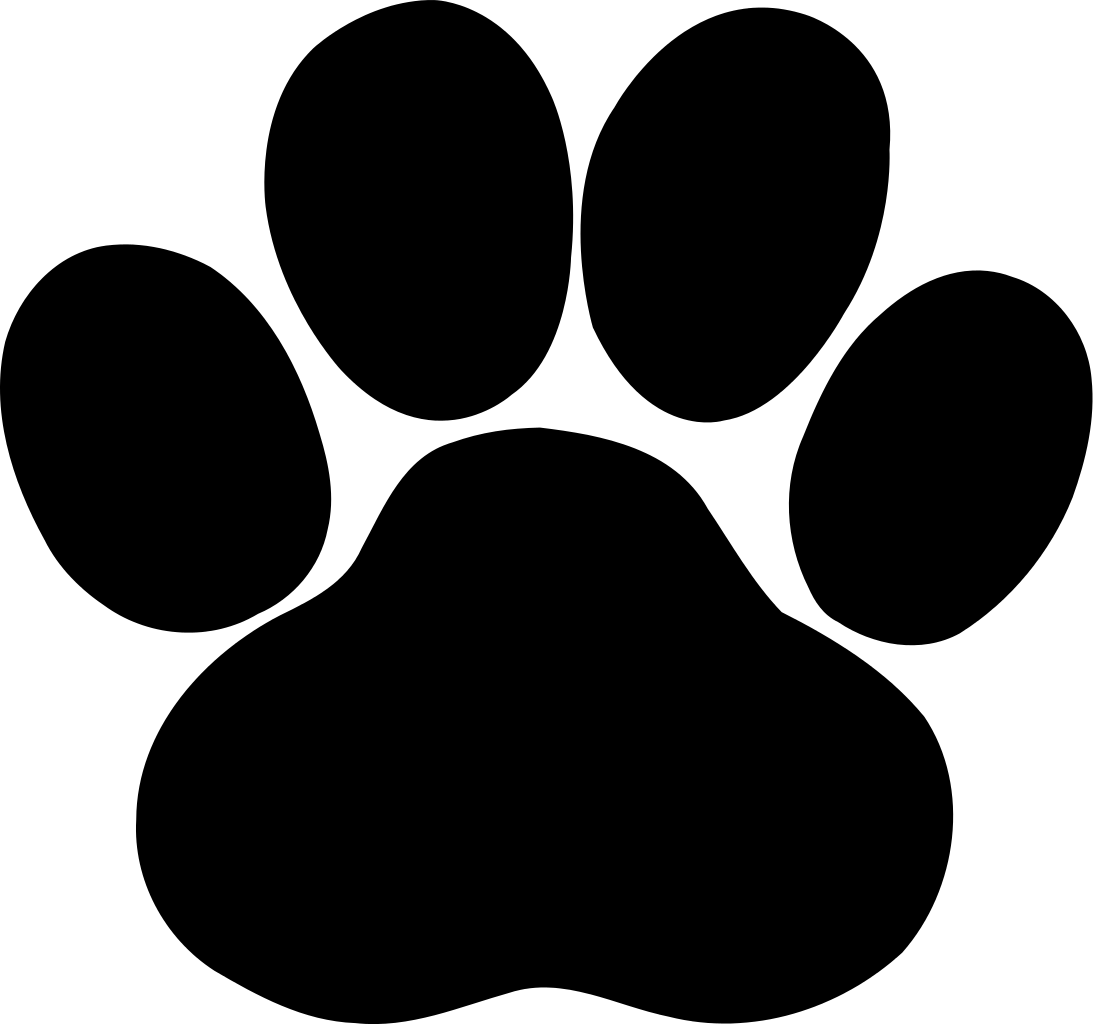       Kindergarten Supply List2021-2022Below you will find a list of classroom supplies that your child will need for the upcoming 2021-2022 academic year.  Please send these items in with your child the first week of school:For In School:Box of crayons, Box of broad line markers  Pair of safety scissors (blunt tip), #2 beginner pencils Pink erasers, Glue sticks (Jumbo preferred), Hard Plastic Pencil BoxChange of clothes labeled in a ziploc bagOptional supplies:Disinfecting wipes, Hand sanitizerPaper towels, Tissues